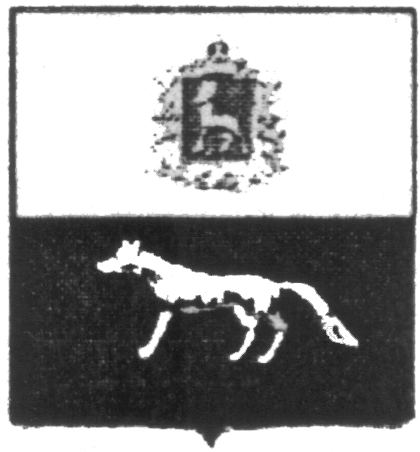 П О С Т А Н О В Л Е Н И Е       от 24.10.2019г.   № 62О внесении изменений в Приложение к постановлению администрации сельского поселения Воротнее муниципального района Сергиевский № 46 от 29.12.2018г. «Об утверждении муниципальной программы «Совершенствование муниципального управления  сельского поселения Воротнее муниципального района Сергиевский» на 2019-2021гг.В соответствии с Федеральным законом от 06.10.2003 № 131-ФЗ «Об общих принципах организации местного самоуправления в Российской Федерации» и Уставом сельского поселения Воротнее, в целях уточнения объемов финансирования проводимых программных мероприятий, Администрация сельского поселения Воротнее муниципального района Сергиевский  ПОСТАНОВЛЯЕТ:        1.Внести изменения в Приложение к постановлению администрации сельского поселения Воротнее муниципального района Сергиевский № 46 от 29.12.2018г. «Об утверждении муниципальной программы «Совершенствование муниципального управления  сельского поселения Воротнее муниципального района Сергиевский» на 2019-2021гг. (далее - Программа) следующего содержания:        1.1.В Паспорте Программы позицию «Объемы и источники финансирования Программы» изложить в следующей редакции:          Общий объем финансирования Программы составляет 6813,80183  тыс. руб.,  в том числе: - средства местного бюджета – 5802,01383 тыс. рублей:2019 год – 2314,83841 тыс. руб.;2020 год –1743,58771 тыс. руб.;2021 год – 1743,58771 тыс. руб.         - средства федерального бюджета – 82,30000 тыс. рублей:2019 год – 82,30000 тыс. руб.;2020 год- 0,00 тыс. руб.;2021 год- 0,00 тыс. руб.- средства областного бюджета – 929,48800 тыс. рублей:2019 год – 929,48800 тыс. руб.;2020 год – 0,00 тыс. руб.;2021 год – 0,00 тыс. руб.         1.2.Раздел  Программы  4 «Ресурсное обеспечение реализации Программы» изложить в следующей редакции:       2.Опубликовать настоящее Постановление в газете «Сергиевский вестник».       3.Настоящее Постановление вступает в силу со дня его официального опубликования.Глава сельского поселения Воротнее муниципального района Сергиевский                                     Сидельников А.И.№ п/пНаименование мероприятияГоды реализацииГоды реализацииГоды реализации№ п/пНаименование мероприятия2019 г. в тыс.руб.2020 г. в тыс.руб.2021 г. в тыс.руб.1Функционирование высшего должностного лица муниципального образования787,86754716,24322716,243222Функционирование местных администраций1052,92644826,34449826,344493Укрепление материально-технической базы администрации0,000,000,004Создание условий для развития малого и среднего предпринимательства*10,149030,000,005Осуществление полномочий по определению поставщиков(подрядчиков, исполнителей) для муниципальных нужд, в том числе размещение в единой информационной системе (ЕИС) план -закупок и внесенных в него изменений, размещение в ЕИС план –графика и внесенных в него изменений, а также размещение в ЕИС сведений и отчетов, предусмотренных Федеральным законом от 05.04.2013г. №44-ФЗ «О контрактной системе в сфере закупок товаров, работ, услуг для обеспечения государственных и муниципальных нужд»*5,407650,000,006Осуществление полномочий по принятию правовых актов по отдельным вопросам в рамках переданных полномочий*19,269330,000,007Составление проекта бюджета поселения, исполнения бюджета поселения, осуществление контроля за его исполнением, составление отчета об исполнении бюджета поселения*100,934600,000,008Осуществление внешнего муниципального контроля*4,740080,000,009Информационное обеспечение населения сельского поселения198,00000198,00000198,0000010Присвоение адресов объектам адресации, изменение, аннулирование адресов, присвоение наименований элементам улично-дорожной сети местного значения поселения, наименований элементам планировочной структуры в границах поселения, изменение, аннулирование таких наименований, размещение информации в государственном адресном реестре*38,538660,000,0011Подготовка проекта генерального плана поселения, проекта правил землепользования и застройки поселения самостоятельно, либо на основании муниципального контракта, заключенного по итогам размещения заказа в соответствии с законодательством Российской Федерации*32,115540,000,0012Подготовка проектов планировки территории, проектов межевания территории самостоятельно либо на основании муниципального контракта, заключенного по итогам размещения муниципального заказа в соответствии с законодательством Российской Федерации (за исключением принятых нормативных правовых актов по указанным вопросам); проверка проектов планировки территории и проектов межевания территории на соответствии требованиям Градостроительного кодекса Российской Федерации*32,115540,000,0013Первичный воинский учет (федеральный бюджет)82,300000,000,0014Внесение изменений в генеральный план и правила землепользования929,512000,000,0015Обслуживание муниципального долга6,000003,000003,0000016Внесение изменений в Устав поселения 26,750000,000,00За счет средств местного бюджета2314,838411743,587711743,58771За счет средств федерального бюджета82,300000,000,00За счет средств областного бюджета929,488000,000,00ВСЕГО:3326,626411743,587711743,58771